Publicado en Madrid  el 22/10/2020 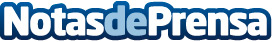 La formación en diabetes ahorra costes al sistema sanitario según la Federación Española de Diabetes Sólo el 45% de las personas con diabetes ha recibido formación por parte de los profesionales sanitarios. Los pacientes reclaman participar en la toma de decisiones del Sistema Nacional de Salud. Debate abierto hoy en un webinar organizado por la Federación Española de Diabetes (FEDE)Datos de contacto:Abigail Rodríguez 665 61 38 34 Nota de prensa publicada en: https://www.notasdeprensa.es/la-formacion-en-diabetes-ahorra-costes-al Categorias: Medicina Nutrición E-Commerce Webinars http://www.notasdeprensa.es